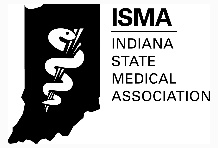 SELF-STUDY REPORT REACCREDITATION AND INITIAL ACCREDITATIONSubmit all documentation to: Cheryl StearleyCME Accreditation & Recognition AdministratorIndiana State Medical Association322 Canal WalkIndianapolis, IN  46202Accreditation with CommendationAccreditation with Commendation is ISMA’s mechanism for recognizing and celebrating organizations that excel as CME providers. Providers that receive Accreditation with Commendation will receive an accreditation term of six years in lieu of four years. Compliance with the commendation criteria is optional for CME providers and is not required to achieve standard Accreditation. Initial applicants may choose to respond to the commendation criteria, but initial applications are not eligible for Accreditation with Commendation.Answer the following question:Are you pursuing Accreditation with Commendation? Yes  (complete the Self-Study Report — Accreditation with Commendation form and submit along with the Self-Study Report — Reaccreditation and Initial Accreditation) No  (see submission instructions above after you have completed the Self-Study Report for Reaccreditation and Initial Accreditation) Policies and ConditionsISMA Policies and ConditionsIt is understood that accreditation by ISMA indicates only ISMA’s verification that the program is in adequate compliance with accreditation requirements and policies.Every provider applying for either initial accreditation or reaccreditation must attest to the following: “The materials we submit for (re)accreditation (Self-Study Report, activity files, and other materials) will not include individually identifiable health information, in accordance with the Health Insurance Portability and Accountability Act (HIPAA).”CME Program Organizational Contacts Name of Organization:	     Primary CME Staff Contact	Name:			     	Title:			     	Complete Address:	     	Phone:			     	Email:			     CEO or Organization’s Administrator Responsible for Oversight of CME	Name:			     	Title:			     	Complete Address:	     	Email:			     Chair of CME Committee	Name:			     	Complete Address:	     	Phone:			     	Email:			     Others Who Should Receive Copies of CME Correspondence (if any)	Name:			     	Title:			     	Complete Address:	     	Phone:			     	Email:			     Name:			     	Title:			     	Complete Address:	     	Phone:			     	Email:			     Demographic InformationSelect which classification most accurately describes your type of organization.  Hospital Multi-facility hospital or healthcare system* Specialty Society Physician Group Insurance Company/Managed Care Company Consortium/Alliance* Government/Military Education Company Other (specify):      *If your accreditation is for a multi-facility hospital or health care system, or a consortium/alliance, list the facilities and/or organizations that comprise the applicant entity.If your organization, or any member organization of your consortium or system, is affiliated with a medical school, describe the nature of this affiliation. If not, check here:  Did your organization reach physicians outside Indiana and its bordering states during this term of accreditation? Yes NoPrologueDescribe a brief history of your CME Program.Attach an organizational chart that shows the leadership and organizational structure of your CME Program.  Label your documentation: Attachment 1 — Organizational Chart List current CME committee members, including specialty or area represented. If you are a multi-facility organization, include the facility(s) the members represent.Criterion 1 – Purpose and MissionThe provider has a CME mission statement that includes expected results articulated in terms of changes in competence, performance, or patient outcomes that will be the result of the program.Attach your CME mission statement, which should contain the expected results of your CME Program, articulated in terms of changes in competence, or performance, or patient outcomes or a combination of these. Label your documentation: Attachment 2 — CME Mission Statement Criterion 2 – Needs and GapsThe provider incorporates into CME activities the educational needs (knowledge, competence, or performance) that underlie the professional practice gaps of their own learners.Describe the process(es) you use to identify the following for your overall CME Program:Professional practice gaps of your learners.Educational needs that underlie the identified professional practice gaps.Using the activities you selected describe the processes and mechanisms you went through to identify the following:ACTIVITY #1Describe the professional practice gap(s) that the activity was addressing.Describe the educational need(s) that were underlying the gap(s) for your learners.ACTIVITY #2Describe the professional practice gap(s) that the activity was addressing.Describe the educational need(s) that were underlying the gap(s) for your learners.Criterion 3 – Educational InterventionsThe provider generates activities/educational interventions that are designed to change competence, performance, or patient outcomes as described in its mission statement.Describe how the activities of your overall CME Program are designed to change the competence, performance or patient outcomes of your learners.Using the activities you selected, describe what competence, performance, and/or patient outcome the activity was designed to change. Complete all that apply.ACTIVITY #1Competence: Performance: Patient Outcomes: ACTIVITY #2Competence: Performance: Patient Outcomes: Criterion 4 (eliminated)Criterion 5 -  Educational Formats (optional for initial applicants)The provider chooses educational formats for activities/interventions that are appropriate for the setting, objectives, and desired results of the activity.Describe how the activities of your overall CME Program are designed to ensure that the format of the activities is appropriate for the setting, objectives and desired results of the activity.Using the activities you selected:ACTIVITY #1State the format(s) selected.Explain why the format(s) was appropriate for the activity.ACTIVITY #2State the format(s) selected.Explain why the format(s) was appropriate for the activity.Criterion 6 – Desirable Physician Attributes (optional for initial applicants)The provider develops activities/educational interventions in the context of desirable physician attributes [e.g., Institute of Medicine (IOM) competencies, Accreditation Council for Graduate Medical Education (ACGME) Competencies].Describe how the activities of your overall CME Program are developed in the context of desirable physician attributes.Using the activities you selected: ACTIVITY #1A.	State the desirable physician attribute(s) associated with the activity.ACTIVITY #2B.	State the desirable physician attribute(s) associated with the activity.Criterion 7 – Independence of Commercial Interests (SCS 1, 2, and 6)The provider develops activities/educational interventions independent of commercial interests.SCS 1Independence SCS 1.1: A CME provider must ensure that the following decisions were made free of the control of a commercial interest (any entity producing, marketing, re-selling, or distributing health care goods or services consumed by, or used on, patients): (a) Identification of CME needs; (b) Determination of educational objectives; (c) Selection and presentation of content; (d) Selection of all persons and organizations that will be in a position to control the content of the CME; (e) Selection of educational methods; and (f) Evaluation of the activity. SCS 1.2: A commercial interest cannot take the role of non-accredited partner in a joint provider relationship. Describe how all CME activities are planned and implemented independent of the control of any ACCME-defined commercial interest. The use of employees or owners of ACCME-defined commercial interests as faculty and/or planners of accredited CME is prohibited, except in the specific circumstances permitted by the ACCME that maintain independence as specified on the ACCME website (www.accme.org) related to: 1) reporting about research and discovery; 2) demonstrating the operational aspects of the use of a device; and, 3) controlling content that is not related to the product lines of the commercial interest. A provider must demonstrate that it complies with ACCME requirements to ensure independence in these specific circumstances. Has your organization included employees or owners of ACCME-defined commercial interests in the planning, development or presentation of CME activities?If yes, complete the following:Describe the factors you consider in determining an appropriate role of an ACCME- defined commercial interest employee in planning and/or presenting accredited CME.Describe the mechanisms implemented to ensure independence in these situations.If you do not, under any circumstances, use employees of ACCME-defined commercial interests as faculty or planners of accredited CME, check here: SCS 2Resolution of Personal Conflicts of InterestSCS 2.1: The provider must be able to show that everyone who is in a position to control the content of an education activity has disclosed all relevant financial relationships with any commercial interest to the provider. The ACCME defines “'relevant' financial relationships” as financial relationships in any amount occurring within the past 12 months that create a conflict of interest.SCS 2.2: An individual who refuses to disclose relevant financial relationships will be disqualified from being a planning committee member, a teacher, or an author of CME, and cannot have control of, or responsibility for, the development, management, presentation or evaluation of the CME activity.SCS 2.3: The provider must have implemented a mechanism to identify and resolve all conflicts of interest prior to the education activity being delivered to learners.Describe all of the process(s) and mechanism(s) your organization uses in its overall CME Program for everyone (e.g., planners, reviewers, faculty, authors etc.) in a position to control educational content specific to their role(s) in an activity to:Identify relevant financial relationships:Resolve conflicts of interest:Planners, CME Committee members, reviewers: Faculty, authors and others who control educational content: Using the activities you selected, complete the table below. For each individual in control of content, list the name of the individual, select the individual’s role(s) in the activity; and indicate if the individual has no relevant financial relationships; or if the individual does have a relevant financial relationship(s) - the name of the ACCME-defined commercial interest(s) with which the individual has a relevant financial relationship(s), the nature of that relationship(s) and how the conflict was resolved. If you need additional rows — right click on the last row in the table, select Insert, then select Insert Rows Below.ACTIVITY #1ACTIVITY #2SCS 6Disclosures Relevant to Potential Commercial BiasSCS 6.1: An individual must disclose to learners any relevant financial relationship(s), to include the following information: the name of the individual; the name of the commercial interest(s); the nature of the relationship the person has with each commercial interest.SCS 6.2: For an individual with no relevant financial relationship(s) the learners must be informed that no relevant financial relationship(s) exist.SCS 6.3: The source of all support from commercial interests must be disclosed to learners. When commercial support is “in-kind” the nature of the support must be disclosed to learners.SCS 6.4: 'Disclosure' must never include the use of a corporate logo, trade name or a product-group message of an ACCME-defined commercial interest.SCS 6.5: A provider must disclose the above information to learners prior to the beginning of the educational activity.Describe all of the process(s) and mechanism(s) your organization uses in its overall CME Program to disclose to learners the presence or absence of all relevant financial relationships of all persons in a position to control educational content.Using the activities you selected, state how you disclosed to learners the presence or absence of all relevant financial relationships of all persons in a position to control educational content.ACTIVITY #1ACTIVITY #2Does your organization accept commercial support?Commercial support is monetary or in-kind [non-monetary; e.g. durable equipment, facilities/space, disposable supplies (non-biological), animal parts or tissue, human parts or tissue, etc.] contributions given by an ACCME-defined commercial interest that is used to pay all or part of the costs of a CME activity. Advertising and exhibit income are not considered commercial support.If yes, describe all of the process(s) and mechanism(s) your organization uses in its overall CME Program to disclose to learners the source of support from commercial interests, including “in-kind” support.If no, check here: Criterion 8 (SCS 3) – Commercial SupportThe provider appropriately manages commercial support (if applicable, SCS 3 of the ACCME Standards for Commercial Support).Appropriate Use of Commercial SupportSCS 3.1: The provider must make all decisions regarding the disposition and disbursement of commercial support.SCS 3.2: A provider cannot be required by a commercial interest to accept advice or services concerning teachers, authors, or participants or other education matters, including content, from a commercial interest as conditions of contributing funds or services.SCS 3.3: All commercial support associated with a CME activity must be given with the full knowledge and approval of the provider.SCS 3.4: The terms, conditions, and purposes of the commercial support must be documented in a written agreement between the commercial supporter that includes the provider and its educational partner(s). The agreement must include the provider, even if the support is given directly to the provider's educational partner or a joint provider.SCS 3.5: The written agreement must specify the commercial interest that is the source of commercial support.SCS 3.6: Both the commercial supporter and the provider must sign the written agreement between the commercial supporter and the provider.SCS 3.7: The provider must have written policies and procedures governing honoraria and reimbursement of out-of-pocket expenses for planners, teachers and authors.SCS 3.8: The provider, the joint provider, or designated educational partner must pay directly any teacher or author honoraria or reimbursement of out-of-pocket expenses in compliance with the provider's written policies and procedures.SCS 3.9: No other payment shall be given to the director of the activity, planning committee members, teachers or authors, joint provider, or any others involved with the supported activity. SCS 3.10: If teachers or authors are listed on the agenda as facilitating or conducting a presentation or session, but participate in the remainder of an educational event as a learner, their expenses can be reimbursed and honoraria can be paid for their teacher or author role only.SCS 3.11: Social events or meals at CME activities cannot compete with or take precedence over the educational events.SCS 3.12: The provider may not use commercial support to pay for travel, lodging, honoraria, or personal expenses for non-teacher or non-author participants of a CME activity. The provider may use commercial support to pay for travel, lodging, honoraria, or personal expenses for bona fide employees and volunteers of the provider, joint provider or educational partner.SCS 3.13: The provider must be able to produce accurate documentation detailing the receipt and expenditure of the commercial support.Does your organization accept commercial support for any of its directly or jointly provided activities?If yes, describe the following:Your process(es) for the receipt and disbursement of commercial support (both funds and in‐kind support).The policy, procedure or communications you employee to ensure that all commercial support is given with your organization’s full knowledge and approval. The policy, procedure or communications you employ to ensure that no direct payment from an ISMA-defined commercial interest is given to the director of an activity, any planning committee members, teachers or authors, joint provider, or any others involved in an activity.The practices, procedures, or policies you have implemented to ensure that social events, or meals, at commercially supported CME activities cannot compete with or take precedence over educational events.If no, check here: Do you provide honoraria, in any form to planners, teachers, and/or authors? Yes NoAttach your written policies and procedures governing honoraria for planners, teachers, and/or authors. (Required policy, even if your organization does not pay honoraria.) Label your documentation: Attachment 3 — Policies and Procedures: HonorariaDo you provide reimbursement of expenses for planners, teachers, and/or authors? Yes NoAttach your written policies and procedures governing reimbursement of expenses for planners, teachers and/or authors. (Required policy, even if your organization does not reimburse expenses.) Label your documentation: Attachment 4 — Policies and Procedures: Reimbursement of ExpensesCriterion 9 (SCS 4) – Separation of Promotion from EducationThe provider maintains a separation of promotion from education.Appropriate Management of Associated Commercial PromotionSCS 4.1: Arrangements for commercial exhibits or advertisements cannot influence planning or interfere with the presentation, nor can they be a condition of the provision of commercial support for CME activities. SCS 4.2: Product-promotion material or product-specific advertisement of any type is prohibited in or during CME activities. The juxtaposition of editorial and advertising material on the same products or subjects must be avoided. Live (staffed exhibits, presentations) or enduring (printed or electronic advertisements) promotional activities must be kept separate from CME. For print, advertisements and promotional materials will not be interleafed within the pages of the CME content. Advertisements and promotional materials may face the first or last pages of printed CME content as long as these materials are not related to the CME content they face and are not paid for by the commercial supporters of the CME activity. For computer based, advertisements and promotional materials will not be visible on the screen at the same time as the CME content and not interleafed between computer ‘windows’ or screens of the CME content. Also, ACCME-accredited providers may not place their CME activities on a Web site owned or controlled by a commercial interest. With clear notification that the learner is leaving the educational Web site, links from the Web site of an ACCME accredited provider to pharmaceutical and device manufacturers’ product Web sites are permitted before or after the educational content of a CME activity, but shall not be embedded in the educational content of a CME activity. Advertising of any type is prohibited within the educational content of CME activities on the Internet including, but not limited to, banner ads, subliminal ads, and pop-up window ads. For computer based CME activities, advertisements and promotional materials may not be visible on the screen at the same time as the CME content and not interleafed between computer windows or screens of the CME content. For audio and video recording, advertisements and promotional materials will not be included within the CME. There will be no ‘commercial breaks.’ For live, face-to-face CME, advertisements and promotional materials cannot be displayed or distributed in the educational space immediately before, during, or after a CME activity. Providers cannot allow representatives of Commercial Interests to engage in sales or promotional activities while in the space or place of the CME activity.  For Journal-based CME, none of the elements of journal-based CME can contain any advertising or product group messages of commercial interests. The learner must not encounter advertising within the pages of the article or within the pages of the related questions or evaluation materials. SCS 4.3: Educational materials that are part of a CME activity, such as slides, abstracts and handouts, cannot contain any advertising, corporate logo, trade name or a product-group message of an ACCME-defined commercial interest. SCS 4.4: Print or electronic information distributed about the non-CME elements of a CME activity that are not directly related to the transfer of education to the learner, such as schedules and content descriptions, may include product-promotion material or product-specific advertisement.SCS 4.5: A provider cannot use a commercial interest as the agent providing a CME activity to learners, e.g., distribution of self-study CME activities or arranging for electronic access to CME activities.Do you use a commercial interest to distribute your CME activities or provide electronic access to your activities?If yes, please explain.If no, check here: Do you organize commercial exhibits in association with any of your CME activities?If yes, describe how your organization ensures that arrangements for commercial exhibits…Do not influence planning or interfere with the presentation.Are not a condition of the provision of commercial support for CME activities.If no, check here: Do you arrange for advertisements in association with any of your CME activities?If yes, describe how your organization ensures that advertisements or other product‐promotion materials are kept separate from the education. In your description, distinguish between your processes related to advertisements and/or product promotion in each of the following types of CME activities:Print materials: Computer-based materials: Audio and video recordings: Face-to-face: If no, check here: Criterion 10 (SCS 5) – Content and Format without Commercial BiasThe provider actively promotes improvements in health care and NOT proprietary interests of a commercial interest.SCS 5.1: The content or format of a CME activity or its related materials must promote improvements or quality in healthcare and not a specific proprietary business interest of a commercial interest. SCS 5.2: Presentations must give a balanced view of therapeutic options. Use of generic names will contribute to this impartiality. If the CME educational material or content includes trade names, where available trade names from several companies should be used, not just trade names from a single company.It is an expectation of the ACCME that the content of CME activities does not promote the proprietary interests of any commercial interests (i.e., there is no commercial bias) and that your CME activities give a balanced view of therapeutic options.Describe how your CME activities and your program of continuing medical education ensure that these two expectations are fulfilled.CME Clinical Content Validation PolicyAccredited providers are responsible for validating the clinical content of CME activities that they provide. Specifically,All the recommendations involving clinical medicine in a CME activity must be based on evidence that is accepted within the profession of medicine as adequate justification for their indications and contraindications in the care of patients.All scientific research referred to, reported, or used in CME in support or justification of a patient care recommendation must conform to the generally accepted standards of experimental design, data collection and analysis.Providers are not eligible for ACCME accreditation or reaccreditation if they present activities that promote recommendations, treatment, or manners of practicing medicine that are not within the definition of CME, or known to have risks or dangers that outweigh the benefits or known to be ineffective in the treatment of patients. An organization whose program of CME is devoted to advocacy of unscientific modalities of diagnosis or therapy is not eligible to apply for ACCME accreditation.Definition of CME: Continuing medical education consists of educational activities which serve to maintain, develop, or increase the knowledge, skills, and professional performance and relationships that a physician uses to provide services for patients, the public, or the profession. The content of CME is that body of knowledge and skills generally recognized and accepted by the profession as within the basic medical sciences, the discipline of clinical medicine, and the provision of health care to the public.The ACCME requires that the content of all CME activities meets the ACCME’s Clinical Content Validation policy, and that the subject matter is within the ACCME's Definition of CME.Describe how your CME activities and your program of continuing medical education ensure that these expectations are fulfilled (i.e., planning, policy, procedure, monitoring).Criterion 11 – Analysis of Changes in LearnersThe provider analyzes changes in learners (competence, performance, and/or patient outcomes) achieved as a result of the overall program's activities/educational interventions.Based on data and information from your overall CME program’s activities/educational interventions, provide your analysis of changes achieved in your learners’ competence, performance, or patient outcomes. If possible, please attach copies of any aggregated data supporting your analysis.  Label your documentation: Attachment 5 — Aggregated Program DataCriterion 12  - Program Based AnalysisThe provider gathers data or information and conducts a program-based analysis on the degree to which the CME mission of the provider has been met through the conduct of CME activities/educational interventions.Based on your organization’s review of data and information gathered on changes in learner competence, performance or patient outcomes, provide your program‐based analysis on the degree to which the expected results component of your CME mission has been met through the conduct of your CME activities/interventions.Criterion 13 – Changes to Overall CME Program  (optional for initial applicants)The provider identifies, plans and implements the needed or desired changes in the overall program (e.g., planners, teachers, infrastructure, methods, resources, facilities, interventions) that are required to improve on ability to meet the CME mission.Describe the needed or desired changes in the overall program required to improve on your ability to meet your CME mission that have been identified, planned, and implemented.Action plan for implementing these changes:Timeline for implementing these changes:Attendance Records Retention PolicyAttendance Records: An accredited provider must have mechanisms in place to record and, when authorized by the participating physician, verify participation for six years from the date of the CME activity. The accredited provider is free to choose whatever registration method works best for their organization and learners.Describe the mechanism your organization uses to record and verify physician participation for six years from the date of your CME activities.Using information from one of the example activities, attach an example of the information or report(s) your mechanism can produce for an individual participant spanning a six year period.  Label your documentation: Attachment 6 — Attendance Report Name of individualIndividual’s role(s)Individual’s role(s)Individual’s role(s)Individual’s role(s)Individual’s role(s)Check here if no relevant financial relationshipsComplete this section if the individual has a relevant financial relationship(s) with an ACCME-defined commercial interestComplete this section if the individual has a relevant financial relationship(s) with an ACCME-defined commercial interestComplete this section if the individual has a relevant financial relationship(s) with an ACCME-defined commercial interest Name of individualCourse DirectorReviewer/CMECommitteePlannerPresenter/ AuthorPatient/OtherCheck here if no relevant financial relationshipsName of commercial interest(s)Nature of relationship(s)Mechanism(s) implemented to resolve conflict(s)t of interest appropriate to the role in the activity Name of individualIndividual’s role(s)Individual’s role(s)Individual’s role(s)Individual’s role(s)Individual’s role(s)Check here if no relevant financial relationshipsComplete this section if the individual has a relevant financial relationship(s) with an ACCME-defined commercial interestComplete this section if the individual has a relevant financial relationship(s) with an ACCME-defined commercial interestComplete this section if the individual has a relevant financial relationship(s) with an ACCME-defined commercial interest Name of individualCourse DirectorReviewer/CMECommitteePlannerPresenter/ AuthorPatient/OtherCheck here if no relevant financial relationshipsName of commercial interest(s)Nature of relationship(s)Mechanism(s) implemented to resolve conflict(s)t of interest appropriate to the role in the activity